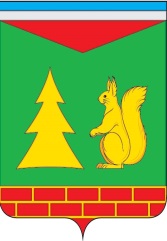 Ханты - Мансийский автономный округ – Югра	Советский районАДМИНИСТРАЦИЯ ГОРОДСКОГО  ПОСЕЛЕНИЯ  ПИОНЕРСКИЙ__________________________________________________________П О С Т А Н О В Л Е Н И Е « 25 »   февраля  2020 г.                                                                                                          № 48О внесении изменений в постановление Администрации городского поселения Пионерский от  9 апреля 2019 года № 86 «Об утверждении реестра мест (площадок) накопления твердых коммунальных отходов на территории городского поселения Пионерский»В соответствии с Федеральными законами от 6 октября 2003 года №131-ФЗ «Об общих принципах организации местного самоуправления в Российской Федерации»,  от 24 июня  1998 года № 89-ФЗ «Об отходах производства и потребления»,  постановлением  Правительства Российской Федерации от 31 августа 2018 года  №1039 "Об утверждении Правил обустройства мест (площадок) накопления твердых коммунальных отходов и ведения их реестра»:1. Внести изменение в  постановление Администрации городского поселения Пионерский от 9 апреля 2019 года №86 «Об утверждении реестра мест (площадок) накопления твердых коммунальных отходов на территории городского поселения Пионерский» изложив строку 37 Раздела 1 Приложения в следующей редакции:«                                                                                                                                               »2. Разместить  настоящее  постановление  на официальном сайте Администрации городского поселения Пионерский.3.  Настоящее постановление вступает в силу после его подписания.4. Контроль за выполнением постановления возложить на заместителя главы муниципального образования городского поселения Пионерский.               Глава городского поселения Пионерский                                                      В.С.Зубчик37Комсомольская,1061.19731362.85447020,7512железобетонное (бордюр, ограждение и озеленение)Администрация городского поселения Пионерский, ОГРН 1068622000017,Тюменская область, ХМАО - Югра, Советский район, поселок Пионерский, ул. Железнодорожная,10Жители МКД, магазин «Виктория» (ИП Уляшева Р.З.)